Številka: 011-39/2018Datum:   21.6.2018 Z  A  P  I S  N  I  K7.  redne seje Pododbora za lokalno samoupravo in toponomastiko,ki je bila v sredo, 20. junija 2018, s pričetkom ob 16.30 uri, v sejni sobi pritličja na Sončnem nabrežju 8 v Izoli.Prisotni člani: Edi Grbec, Vinko Gregorič, Mario Carboni, , Vanda Zajc, Maks Filipčič:Odsotni člani: Amina Dudine, Sebastjan Morato,  ( opr);Ostali prisotni: Felice Žiža in Mirjam Mlekuž;Predsednik ugotovi prisotnost članov Pododbora. Prisotnih je (5) članov od osmih(8), Pododbor je sklepčen..Predsednik je prebral Dnevni red, na katerega ni bilo pripomb. Predsednik je dal na glasovanje predlog dnevnega reda, ki so ga nato člani soglasno potrdili.Dnevni red:Potrditev zapisnika 6. redne seje Dopolnjeni prehodni elaborat o zgodovinskem poimenovanju ulic v IzoliRaznoK točki 1. Potrditev zapisnika 6. redne seje Pododbora za lokalno samoupravo in toponomastikoPredsednik je prisotne vprašal, če imajo pripombe na zapisnik 6. redne seje Pododbora za lokalno samoupravo in toponomastiko, ki so ga prejeli z vabilom.Ker ni bilo razprave, so člani soglasno potrdili zapisnik 6. redne seje Pododbora za lokalno samoupravo in toponomastiko.K točki 2Dopolnjeni prehodni elaborat o zgodovinskem poimenovanju ulic v IzoliPredstavitev točke je povzel Felice Žiža, ki je povedal, da so že stopili v kontakt z Zavodom za zaščito kulturne dediščine v Piranu in sicer z Danielo Tomšič, glede poteka izpeljave predvidene aktivnosti. Člani Pododbora so razpravljali o tematiki zgodovinskega poimenovanja ulic, ki so navedene v priloženi tabeli. Zavod za kulturno dediščino bo dokončno potrdil ali ovrgel zgodovinska imena predlaganih ulic ( čas pred nastopom fašizma 1918-1942).Člani Pododbora so soglasno sprejeli sledeče1.SKLEP:Direktorici Zavoda za kulturno dediščino, Danieli Tomšič se pošlje razpredelnico s predlaganimi zgodovinskimi imeni ulic. Zavod za kulturno dediščino se bo opredelil, katera poimenovanja ulic so ustrezna, kar bo merodajno za nadaljnje aktivnosti.2. SKLEP:Po prejetem potrdilu Zavoda za kulturno dediščino o ustreznosti zgodovinskega poimenovanja posameznih ulic, se oblikuje delavna skupina, ki bo pripravila praktičen izgled tabel. Skupina bo sestavljena iz predstavnikov Zavoda za kulturno dediščino, predstavnika Pododbora za lokalno samoupravo in toponomastiko Edi Grbec in Felice Žiža ter predstavnikom strokovnih služb Občine Izola s področja urbanizma in sicer s Tjašo Škrbina ali Teuro Raschini. Delavna skupina bo imela iztočnico za oblikovanje v knjigi «Stradario Isolano«( Krmac Dean).K točki 3RaznoPod točko razno ni bilo predlogov niti vprašanj, zato je predsednik sejo zaključil.Predsednik se je vsem prisotnim zahvalil za sodelovanje in sejo zaključil ob 16.50 uri.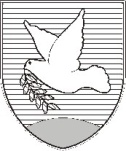 OBČINA IZOLA – COMUNE DI ISOLAOBČINSKI SVET – CONSIGLIO COMUNALEPododbor za lokalno samoupravo in toponomastikoSottocomitato per l'autonomia locale e la toponomasticaSončno nabrežje 8 – Riva del Sole 86310 Izola – IsolaTel: 05 66 00 100, Fax: 05 66 00 110E-mail: posta.oizola@izola.siWeb: http://www.izola.si/Zapisala:Mirjam MlekužPredsednik :Edi Grbec